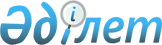 О внесении изменений в решение Жалагашского районного маслихата от 27 декабря 2019 года №51-15 “О бюджете сельского округа М.Шаменов на 2020-2022 годы”Решение Жалагашского районного маслихата Кызылординской области от 25 мая 2020 года № 57-17. Зарегистрировано Департаментом юстиции Кызылординской области 28 мая 2020 года № 7481
      В соответствии со статьей 109-1 Кодекса Республики Казахстан от 4 декабря 2008 года “Бюджетный кодекс Республики Казахстан” и пункта 2-7 статьи 6 Закона Республики Казахстан от 23 января 2001 года “О местном государственном управлении и самоуправлении в Республике Казахстан” Жалагашский районный маслихат РЕШИЛ:
      1. Внести в решение Жалагашского районного маслихата от 27 декабря 2019 года № 51-15 “ О бюджете сельского округа М.Шаменов на 2020-2022 годы” (зарегистрировано в Реестре государственный регистрации нормативных правовых актов за номером 7142, опубликовано 14 января 2020 года в Эталонном контрольном банке нормативных правовых актов Республики Казахстан и в газете “Жалағаш жаршысы” 18 января 2020 года) следующие изменения:
      пункт 1 изложить в новой редакции:
      “1. Утвердить бюджет сельского округа М.Шаменов на 2020 – 2022 годы согласно приложениям 1, 2 и 3 к настоящему решению соответственно, в том числе на 2020 год в следующих объемах:
      1) доходы – 129 208,9 тысяч тенге, в том числе:
      налоговые поступления – 950 тысяч тенге;
      неналоговые поступления – 80 тысяч тенге;
      поступления от продажи основного капитала – 0;
      поступления трансфертов – 128 178,9 тысяч тенге;
      2) затраты – 129 208,9 тысяч тенге;
      3) чистое бюджетное кредитование – 0;
      бюджетные кредиты – 0;
      погашение бюджетных кредитов – 0;
      4) сальдо по операциям с финансовыми активами – 0;
      приобретение финансовых активов – 0;
      поступления от продажи финансовых активов государства – 0;
      5) дефицит (профицит) бюджета – 0;
      6) финансирование дефицита (использование профицита) бюджета– 0;
      поступление займов – 0;
      погашение займов – 0;
      используемые остатки бюджетных средств – 0.”.
      Приложение 1 указанного решения изложить в новой редакции согласно приложению к настоящему решению.
      2. Настоящее решение вводится в действие с 1 января 2020 года и подлежит официальному опубликованию. Бюджет сельского округа М.Шаменов на 2020 год
					© 2012. РГП на ПХВ «Институт законодательства и правовой информации Республики Казахстан» Министерства юстиции Республики Казахстан
				
      Председатель 57 сессии Жалагашского
районного маслихата, секретарь
Жалагашского районного маслихата

М. Еспанов
Приложение к решению Жалагашского районного маслихата от 25 мая 2020 года № 57-17Приложение 1 к решению Жалагашского районного маслихата от 27 декабря 2019 года № 51-15
Категория
Категория
Категория
Категория
Сумма, 

тысяч тенге
Класс
Класс
Класс
Сумма, 

тысяч тенге
Подкласс
Подкласс
Сумма, 

тысяч тенге
Наименование
Сумма, 

тысяч тенге
Доходы
129 208,9
1
Налоговые поступления
950
01
Подоходный налог
13
2
Индивидуальный подоходный налог
13
04
Hалоги на собственность
937
1
Hалоги на имущество
12
3
Земельный налог
87
4
Hалог на транспортные средства
838
2
Неналоговые поступления
80
06
Прочие неналоговые поступления
80
1
Прочие неналоговые поступления
80
3
Поступления от продажи основного капитала
0
01
Продажа государственного имущества, закрепленного за государственными учреждениями
0
1
Продажа государственного имущества, закрепленного за государственными учреждениями
0
4
Поступления трансфертов
128 178,9
02
Трансферты из вышестоящих органов государственного управления
128178,9
3
Трансферты из районного (города областного значения) бюджета
128178,9
Функциональная группа
Функциональная группа
Функциональная группа
Функциональная группа
Сумма, тысяч тенге
Администратор бюджетных программ
Администратор бюджетных программ
Администратор бюджетных программ
Сумма, тысяч тенге
Программа
Программа
Сумма, тысяч тенге
Наименование
Сумма, тысяч тенге
Затраты
129 208,9
01
Государственные услуги общего характера
26 118
124
Аппарат акима города районного значения, села, поселка, сельского округа
26118
001
Услуги по обеспечению деятельности акима города районного значения, села, поселка, сельского округа
21673
022
Капитальные расходы государственного органа
1400
032
Капитальные расходы подведомственных государственных учреждений и организаций
3045
04
Образование
65 699
124
Аппарат акима города районного значения, села, поселка, сельского округа
65699
004
Дошкольное воспитание и обучение и организация медицинского обслуживания в организациях дошкольного воспитания и обучения
65699
07
Жилищно-коммунальное хозяйство
9 212,9
124
Аппарат акима города районного значения, села, поселка, сельского округа
9212,9
008
Освещение улиц населенных пунктов
841
009
Обеспечение санитарии населенных пунктов
229
011
Благоустройство и озеленение населенных пунктов
8142,9
08
Культура, спорт, туризм и информационное пространство
23 474
124
Аппарат акима города районного значения, села, поселка, сельского округа
23474
006
Поддержка культурно-досуговой работы на местном уровне
23474
13
Прочие
4 055
124
Аппарат акима города районного значения, села, поселка, сельского округа
4055
040
Реализация мероприятий для решения вопросов обустройства населенных пунктов в реализацию мер по содействию экономическому развитию регионов в рамках Программы развития регионов до 2025 года
4055
15
Трансферты
650
124
Аппарат акима города районного значения, села, поселка, сельского округа
650
051
Целевые текущие трансферты из нижестоящего бюджета на компенсацию потерь вышестоящего бюджета в связи с изменением законодательства
650
Дефицит (профицит) бюджета
0
Финансирование дефицита (использование профицита) бюджета
0
8
Используемые остатки бюджетных средств
0
1
Свободные остатки бюджетных средств
0